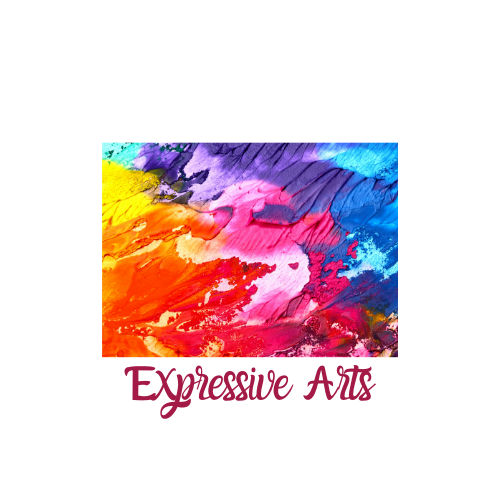 EXPRESSIVE ARTS PROJECT 1EXPRESSIVE ARTS PROJECT 1EXPRESSIVE ARTS PROJECT 1EXPRESSIVE ARTS PROJECT 1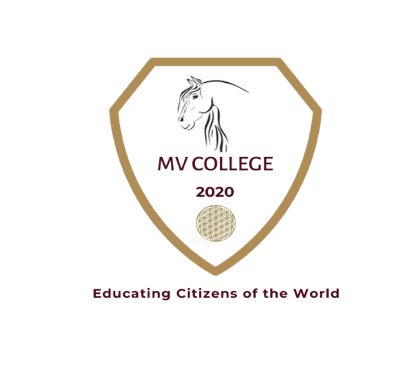 Rainbow of FeelingsRainbow of FeelingsRainbow of FeelingsRainbow of FeelingsMIDDLEMIDDLEMIDDLE6,7,8MISS YNES MISS YNES KNOWKNOWKNOWUNDERSTANDDODOCONCEPTS & VOCABULARYCONCEPTS & VOCABULARYCONCEPTS & VOCABULARYIMPORTANCEACTIONSACTIONSArtes expresivas Son la combinación de las artes visuales, movimientos (danza) , música, escritura (poesía) y otros procesos creativos, es la expresión espontánea del mundo interior. Las emocionesSon estados internos caracterizados por pensamientos, sensaciones y conductas que son subjetivas, son propias del ser humano. Existen dos tipos de emociones, positivas y negativas. CualidadesActitudesEs el comportamiento que emplea, es su forma de ser o el comportamiento de actuar. Como, ser positivo, alegre, solidario, etc. La autoestimaEs la valoración generalmente positiva de uno mismo, es un conjunto de percepciones, pensamientos y sentimientos. La amistadEs una relación afectiva que se puede establecer entre dos o más individuos, a la cual están asociados valores fundamentales como el amor, la lealtad, etc.Bases para la convivenciaRespeto por las diferencias y la aceptación de ellas. Artes expresivas Son la combinación de las artes visuales, movimientos (danza) , música, escritura (poesía) y otros procesos creativos, es la expresión espontánea del mundo interior. Las emocionesSon estados internos caracterizados por pensamientos, sensaciones y conductas que son subjetivas, son propias del ser humano. Existen dos tipos de emociones, positivas y negativas. CualidadesActitudesEs el comportamiento que emplea, es su forma de ser o el comportamiento de actuar. Como, ser positivo, alegre, solidario, etc. La autoestimaEs la valoración generalmente positiva de uno mismo, es un conjunto de percepciones, pensamientos y sentimientos. La amistadEs una relación afectiva que se puede establecer entre dos o más individuos, a la cual están asociados valores fundamentales como el amor, la lealtad, etc.Bases para la convivenciaRespeto por las diferencias y la aceptación de ellas. Artes expresivas Son la combinación de las artes visuales, movimientos (danza) , música, escritura (poesía) y otros procesos creativos, es la expresión espontánea del mundo interior. Las emocionesSon estados internos caracterizados por pensamientos, sensaciones y conductas que son subjetivas, son propias del ser humano. Existen dos tipos de emociones, positivas y negativas. CualidadesActitudesEs el comportamiento que emplea, es su forma de ser o el comportamiento de actuar. Como, ser positivo, alegre, solidario, etc. La autoestimaEs la valoración generalmente positiva de uno mismo, es un conjunto de percepciones, pensamientos y sentimientos. La amistadEs una relación afectiva que se puede establecer entre dos o más individuos, a la cual están asociados valores fundamentales como el amor, la lealtad, etc.Bases para la convivenciaRespeto por las diferencias y la aceptación de ellas. Serán capaces de expresarse a través de diferentes elementos, descubren un mundo de formas, simbolizan sentimientos y experiencias. Es importante que aprendan la función que cumple cada una de ellas para que así no se sientan abrumados y sean capaces de manejarlas correctamente. Es importante fomentar una actitud positiva en los chicos, ayuda a formar su personalidad. El desarrollo del autoestima es fundamental para la mejora del estado emocional de un adolescente, potencia su desarrollo cognitivo. Es fundamental la amistad porque esas relaciones les harán comprender el mundo exterior.Convivir  de manera sana y adecuada puede ayudarnos a lograr tener una vida social pacífica y placentera.  Ver el vídeo de la importancia del arte https://youtu.be/jP4IaUUsVtoAhora es tu turno, encuentra un medio para que expreses qué es el arte para ti, puede ser mediante una fotografía, una poesía, quizás una grabación tuya, o un baile. Explicar porqué escogiste ese medio y que significa para ti, escribir en word. Enviar el trabajo vía correo: ynes-1692@hotmail.com.Abrir el documento de emociones y realizar la actividad indicada. Abrir el siguiente link . https://youtu.be/L5OSKf74dss Resolver las preguntas del documento de actitudes. Abrir el documento de autoestima, imprimirlo y tomarle una foto para enviar vía correo. (Al correo mencionado anteriormente)Escribirán como conocieron a su mejor amig@ e incluirán anécdotas, colocar imágenes ( mínimo 3 hojas) el trabajo será realizado en word, enviar vía correo. (Al correo mencionado anteriormente) Contarán como era un día normal en su casa desde que amanece hasta que se va a dormir, que actividades realizaban individualmente y en familia, entra hoja escribirán como es su convivencia hoy en la actualidad y en qué a cambiado debido al virus, lo harán en word y será enviado vía correo. (Al correo mencionado anteriormente)Ver el vídeo de la importancia del arte https://youtu.be/jP4IaUUsVtoAhora es tu turno, encuentra un medio para que expreses qué es el arte para ti, puede ser mediante una fotografía, una poesía, quizás una grabación tuya, o un baile. Explicar porqué escogiste ese medio y que significa para ti, escribir en word. Enviar el trabajo vía correo: ynes-1692@hotmail.com.Abrir el documento de emociones y realizar la actividad indicada. Abrir el siguiente link . https://youtu.be/L5OSKf74dss Resolver las preguntas del documento de actitudes. Abrir el documento de autoestima, imprimirlo y tomarle una foto para enviar vía correo. (Al correo mencionado anteriormente)Escribirán como conocieron a su mejor amig@ e incluirán anécdotas, colocar imágenes ( mínimo 3 hojas) el trabajo será realizado en word, enviar vía correo. (Al correo mencionado anteriormente) Contarán como era un día normal en su casa desde que amanece hasta que se va a dormir, que actividades realizaban individualmente y en familia, entra hoja escribirán como es su convivencia hoy en la actualidad y en qué a cambiado debido al virus, lo harán en word y será enviado vía correo. (Al correo mencionado anteriormente)PRE ASSESMENTPRE ASSESMENTPRE ASSESMENTFORMATIVE ASSESSMENTSUMMATIVE ASSESSMENTSUMMATIVE ASSESSMENTPRIMERAS IMPRESIONES PRIMERAS IMPRESIONES DURANTE EL PROCESO COMO SE SINTIODURANTE EL PROCESO COMO SE SINTIOQUE EXPRESOQUE EXPRESODESCRIBIREscribirán que tanto sabían del tema antes de empezar. DESCRIBIREscribirán que tanto sabían del tema antes de empezar. DESCRIBIRAnotarán que actividades les está resultando fácil y cuáles se les está dificultando. DESCRIBIRAnotarán que actividades les está resultando fácil y cuáles se les está dificultando. DESCRIBIREscribirán como se sintieron al hacer el trabajo, y que aprendieron del tema. DESCRIBIREscribirán como se sintieron al hacer el trabajo, y que aprendieron del tema. 